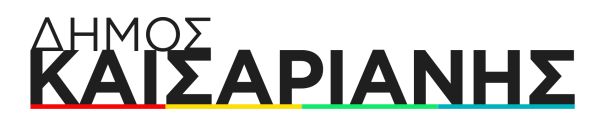 ΣΟΥΚΑΤΖΙΔΕΙΑ 2023 – ΠΡΟΣΚΛΗΣΗ ΣΥΜΜΕΤΟΧΗΣ	 Ο Δήμος Καισαριανής προς τιμή της μνήμης των 200 εκτελεσθέντων αγωνιστών της Πρωτομαγιάς του 1944 από τις Γερμανικές κατοχικές δυνάμεις διοργανώνει το Λαϊκό Δρόμο σε ανώμαλο έδαφος «Ναπολέων Σουκατζίδης» το Σάββατο 6 Μαΐου 2023.Αφετηρία – Εκκίνηση στην είσοδο του μνημείου του Σκοπευτηρίου στις 19:00Οι Δηλώσεις συμμετοχής θα ξεκινήσουν δύο (2) ώρες πριν την έναρξη και θα γίνονται στη γραμματεία των αγώνων που θα βρίσκεται στο χώρο της εκκίνησης.Οι αθλητές αγωνίζονται με δική τους ευθύνη.Σε όλους τους αθλητές θα δοθούν αναμνηστικά διπλώματα. Στους τρεις πρώτους θα απονεμηθούν μετάλλια.Παρακαλούμε να ενημερωθούν οι μαθητές και μαθήτριες ώστε να συμμετέχουν στους αγώνες, εφόσον επιθυμούν.Για περισσότερες πληροφορίες στα τηλέφωνα 2132010782 και 2132010739.ΚΑΤΗΓΟΡΙΕΣΑ: 1000m Αγοριών – Κοριτσιών 10 έως 12 ετώνΒ: 2000m Αγοριών – Κοριτσιών 13 έως 15 ετώνΓ: 2000m Αγοριών – Κοριτσιών 16 έως 18 ετώνΔ: 4000m Ανδρών – Γυναικών 19 – 30 ετώνΕ: 4000m Ανδρών – Γυναικών 31 – 45 ετώνΣΤ: 4000m Ανδρών – Γυναικών 46 – 60 ετώνΖ: 4000m Ανδρών – Γυναικών 61+  ετών